ŁAMAŃCE JĘZYKOWE:JĘZYK ANGIELSKI:How much wood would a woodchuck chuck if a woodchuck could chuck wood?She sells seashells by the seashoreHow can a clam cram in a clean cream can?I scream, you scream, we all scream for ice creamFuzzy Wuzzy was a bear. Fuzzy Wuzzy had no hair. Fuzzy Wuzzy wasn’t fuzzy, was he?I saw Susie sitting in a shoeshine shopSusie works in a shoeshine shop. Where she shines she sits, and where she sits she shinesCan you can a can as a canner can can a can?I have got a date at a quarter to eight; I’ll see you at the gate, so don’t be lateYou know New York, you need New York, you know you need unique New YorkI saw a kitten eating chicken in the kitchen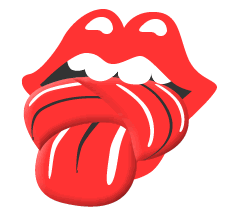 ŁAMAŃCE JĘZYKOWE:JĘZYK POLSKI:Czarna krowa w kropki bordo żuła trawę kręcąc mordą. Nie pieprz wieprza pieprzem Pietrze, bo bez pieprzu wieprz jest lepszy. Król Karol kupił królowej Karolinie korale koloru koralowego. W Szczebrzeszynie chrząszcz brzmi w trzcinie.Czy rak trzyma w szczypcach strzęp szczawiu czy trzy części trzciny Konstantynopolitanczykowianeczka. Wyrewolwerowany rewolwerowiec wyrewolwerował swój nie wyrewolwerowany rewolwer. Szczwanego czepka szczwany czepek zaszczepił na szczypicę.Stół z powyłamywanymi nogami. Czego trzeba strzelcowi do zestrzelenia cietrzewia drzemiącego w dżdżysty dzień na drzewie? Leży Jerzy na wieży i nie wierzy, że w tej wieży jest sto jeży i pięćdziesiąt jeżozwierzy.ŁAMAŃCE JĘZYKOWE:JĘZYK NIEMIECKI:Blautkraut bleibt Blaukraut und Brautkleid bleibt Brautkleid.Der Zahnarzt zieht Zähne mit Zahnarztzange im Zahnarztzimmer.Jedes Jahr im Juli essen Jana und Julia Johannisbeeren.Eine gute gebratene Gans mit einer goldenen Gabel gegessen ist eine gute Gabe Gottes.Zwischen zwei Zwetschgenzweigen zwitschern zwei zwitschernde Schwalben.Kleine Kinder können keine kleinen Kirschkerne knacken.Der Leutnant von Leuthen befahl seinen Leuten, nicht eher zu läuten als der Leutnant von Leuthen seinen Leuten das Läuten befahl.Der Sumpfschlump schlumpft sich durch den Sumpfschlumpf.Wenn Fliegen hinter Fliegen fliegen, dann fliegen Fliegen Fliegen nach.Schneiders Schere schneidet scharf. Scharf schneidet Schneiders Schere.